For Under 18 patients:For patients unable to provide self-consent: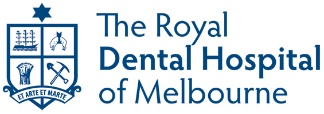 Dental Services Referral Form- ORTHODONTICS							Date:      DRN/URTitle:  SurnameGiven nameDate of birth:Street addressSuburbPostcodeName of Residential Facility (if applicable)Name of Residential Facility (if applicable)Name of Residential Facility (if applicable)Room:      Room:      Room:      Phone -     Home:Mobile:Work:Country of birth:Cultural background:Needs interpreter:        Yes              NoLanguage:Indigenous status:Priority access:Concession Card type:Concession Card No:Expiry date:Medicare Card:  Patient no.        Patient no.        Patient no.      Medicare Card No:Expiry date:Parent/Guardian name(s):Relationship to patient:Phone:School:Person Responsible name:Relationship to patient:Phone:Address:ORTHODONTIC UNIT - OVERVIEWThe Orthodontic Unit corrects teeth and jaw alignment problems using devices such as braces. Patients should be referred by the CDA which they attend for regular dental care. Patients are only accepted if there is a major improvement in oral health anticipated as a result of the treatment. The unit also provides advice to referring practitioners for treatments they can provide, such as extractions. SPECIALIST-IN-TRAINING TEACHING CASES – Consideration of Complex CasesRDHM is a teaching hospital and therefore a limited number of complex cases may be accepted for postgraduate training purposes. Training cases should align with the value-based health care principles in a public dentistry setting.  Note: There is no direct referral process to Postgraduate teaching programs. Case selection and acceptance will be considered separately for specialist-in-training.     This patient does not wish to be managed by Specialists-in-training. Time to treatment may be delayed if opted not to be seen by Specialists-in-training.CLINICAL CRITERIA FOR REFERRALPatients are only accepted if there is a major improvement in oral health anticipated as a result of the treatment.The Index of Orthodontic Treatment Need (IOTN) is used as a guide for screening patient treatment needs in this clinic. Only patients with IOTN grade 4 or 5 will be considered.   Patients with missing upper anterior teeth requiring pre-prosthetic orthodontics or orthodontic space closure to obviate the need for a prosthesis may also be accepted.EXCLUSION CRITERIAPatients with cleft defects of lip and/or palate. These patients are covered by the Medicare Cleft Palate Scheme and can attend a private orthodontist or The Royal Children's Hospital: https://www.rch.org.au/dentistry/Gingival bleeding on probingPlaque index >20%Patients who have active periodontal disease. These patients can only be treated once periodontal health is attained and they are in a maintenance phase’.INTERCEPTIVE ORTHODONTICSPatients in the mixed dentition phase may be considered for:    Anterior or posterior crossbites when causing fremitus, gingival recession, tooth surface loss or deviation on closing    Ectopic eruption, impaction, non-eruption, infra-occlusion of teeth    Management of habits (initial cessation counselling must have been attempted and may include use of commercially available aids (e.g. bitter nail polish or thumb guard)    Do not take a lateral cephalogram if the patient is under the age of 12. If possible, please submit standard clinical photos of the dentition. Referrals screened by Orthodontics may be allocated to Paediatric Dentistry.PREREQUISITES FOR REFERRAL   Completion of all other general dental care prior to referral   Excellent oral hygiene   If accepted for specialist care, patients must be prepared to attend The Royal Dental Hospital of Melbourne for multiple visits, often over many years.Additional Information Required:Please tick applicable options for each requirement:  Current OPG (all cases) less than 12 months old  Lateral Ceph only in cases where there may be a skeletal discrepancy contributing to the malocclusion. (class 2, class 3, deep overbite, open bite) – FOR children over 12 years of age only                        Study models if the malocclusion is complex.  Include an occlusal registration or mark the occlusion on the modelsEnsure the models can occlude by removing excess plaster from the distal before it sets Ensure the model is completely air-dry (at least 24 hours) before packaging and sending to RDHM, to prevent growth of mould on the model Ensure the model is packaged to protect it from damage during shipping, e.g. Bubble Wrap®, or packed securely in carry boxes Ensure each model is labelled correctly with the patient details, and on the outside of the packaging  Standard clinical photographs are preferred. Intraoral views: frontal, left and right lateral and occlusal: maxillary and mandible. Extraoral views: frontal at rest, frontal smiling, profile.For adult patients:  A periodontal assessment with recording of pocket depths, plaque index, recession and any bone loss  Measurements of all features of the malocclusion and a full description of any features not specifically requested on the referral formsREASON FOR REFERRAL   Examination and treatment                 Opinion only                        TelehealthReferral UrgencyReferral indication of Urgency for Specialist Care (see Appendix to Referral to the Royal Dental Hospital of Melbourne Procedure)   Urgency 1                             Urgency 2                              Urgency 3 Patient’s / Person Responsible main concern / dental needs (in their own words):Details for the referral:Provisional or Definitive DiagnosisBriefly describe how the service requested fits in your overall treatment plan.Summary of medical history: Does this patient require support services such as a Social Worker?Does this patient require support services such as a Social Worker?  No  Yes    If yes, please provide a brief overview of support services required:Referring Clinician details:Phone:Clinical Supervisor Or completed on behalf of      Approval provided by:For Students:Community Dental Clinic referring: Community Dental Clinic mailing address: Referring Clinician email: ORTHODONTIC REFERRAL CHECKLISTORTHODONTIC REFERRAL CHECKLISTDescription of the MalocclusionDescription of the MalocclusionPlease provide as much detail as possible. If insufficient detail is provided, there may be a delay in the processing of the referral.Please provide as much detail as possible. If insufficient detail is provided, there may be a delay in the processing of the referral.IOTN Grade 5 – Very High Treatment Need   Overjet > 12mm    Reverse overjet > 4mm    Impeded eruption of teeth (except third molars) due to crowding, displacement, presence of supernumerary teeth, or retained deciduous teeth (These cases may not require appliances)IOTN Grade 5 – Very High Treatment Need   Overjet > 12mm    Reverse overjet > 4mm    Impeded eruption of teeth (except third molars) due to crowding, displacement, presence of supernumerary teeth, or retained deciduous teeth (These cases may not require appliances)IOTN Grade 4 – High Treatment Need   Overjet 9-12mm   Reverse overjet 2-4mm   Anterior crossbite > 1mm mandibular displacement   Posterior crossbite > 2mm mandibular displacement   Crowding > 10mm in one arch   Anterior or posterior open bite > 4mm   Rotation of anterior tooth > 30°   Increased, complete/overbite causing recession of upper lingual or lower labial gingivae   Patients with missing upper anterior teeth requiring pre-prosthetic orthodontics or orthodontic space closure to obviate the need for a prosthesis may also be accepted.IOTN Grade 4 – High Treatment Need   Overjet 9-12mm   Reverse overjet 2-4mm   Anterior crossbite > 1mm mandibular displacement   Posterior crossbite > 2mm mandibular displacement   Crowding > 10mm in one arch   Anterior or posterior open bite > 4mm   Rotation of anterior tooth > 30°   Increased, complete/overbite causing recession of upper lingual or lower labial gingivae   Patients with missing upper anterior teeth requiring pre-prosthetic orthodontics or orthodontic space closure to obviate the need for a prosthesis may also be accepted.Occlusion and Measurement of CrowdingOcclusion and Measurement of CrowdingIncisor relationship:        Class 1        Class 2 div 1 overjet:          mm (Minimum value for treatment: 9mm)        Class 2 div 2        Class 3 reverse overjet:          mm (Minimum value for treatment: -2mm)          Overbite (vertical overlap):         mm          Overbite (vertical overlap):         mm         Overbite causing gingival recession:           Yes     No             mm              Overbite causing gingival recession:           Yes     No             mm              Openbite:          mm           Anterior     Posterior         Openbite:          mm           Anterior     Posterior         Teeth in crossbite:                Teeth in crossbite:                Mandibular deviation on closure (hit and slide):           No      Yes            mm               Please specify tooth/teeth:               Mandibular deviation on closure (hit and slide):           No      Yes            mm               Please specify tooth/teeth:               Midline discrepancy:                  Maxilla           No      Yes                  Mandible        No      Yes                     Please specify in millimeters:               Midline discrepancy:                  Maxilla           No      Yes                  Mandible        No      Yes                     Please specify in millimeters:      Missing Teeth         Please specify:       Spacing:         Amount:               Location:      Displaced Teeth:         Please specify:               Distance:        mm: (minimum value for treatment: 4mm)                      Position: (for example; Bucc / Ling)               Rotations > 30°         Please specify:       Impacted Teeth:         Please specify:       Additional Requirements:     If the malocclusion cannot be clearly described, models and a wax bite are required.	   Models and Wax bite sent by mail:       Oral Health An examination for caries has been completed with the last six months          Yes     No All carious teeth have been restored (unless extractions are proposed).         Yes     NoThe gingival tissues are in good health and oral hygiene is excellent               Yes     No         By submitting this referral I, on behalf of the referring clinic, agree to ensure regular recalls of the patient are provided, both while on the waiting list and throughout orthodontic treatment       Yes     